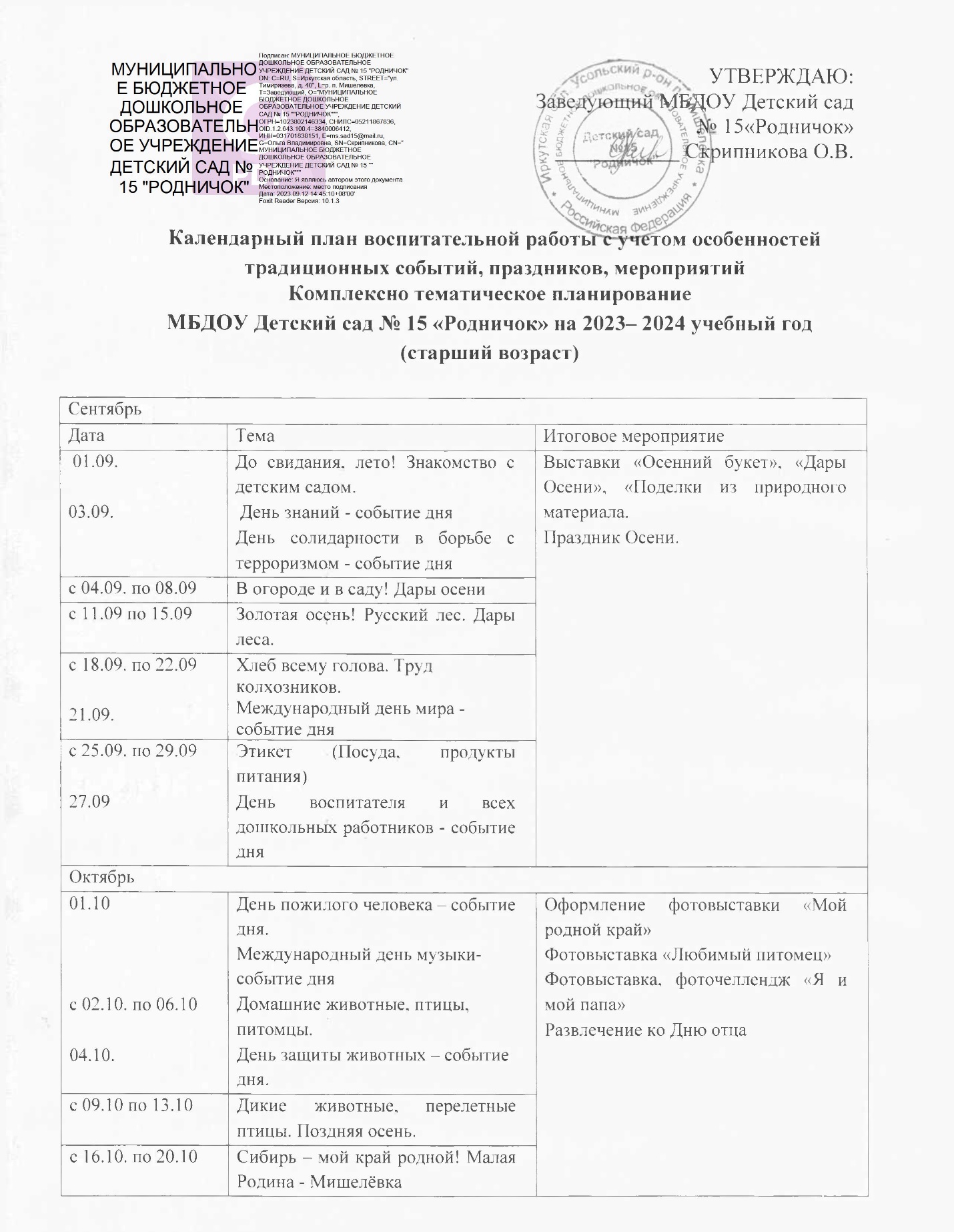                                  Комплексно тематическое планированиеМБДОУ Детский сад № 15 «Родничок» на 2023– 2024 учебный год(младший возраст)15.10с 23.10. по 27.10 День отца в России -  событие дня. Я и другие! Взаимоотношения!НоябрьНоябрьНоябрьс 30.10. по 03.1104.11.Россия (Столица, символика: герб, флаг, гимн)День народного единства - событие дняОформление и пополнение уголков по патриотическому воспитанию. Оформление выставки ПДД.Оформление выставки «Транспорт своими руками».Развлечение «День рождения Деда Мороза», Выставка рисунков «День рождения Деда мороза»Развлечение ко Дню матери.с 06.11. по 10.11 Транспорт. ПДД. Город и его архитектура Оформление и пополнение уголков по патриотическому воспитанию. Оформление выставки ПДД.Оформление выставки «Транспорт своими руками».Развлечение «День рождения Деда Мороза», Выставка рисунков «День рождения Деда мороза»Развлечение ко Дню матери.с 13.11. по 17.11 18.11 Все профессии нужны, все профессии важны!День рождение Деда Мороза – событие дняОформление и пополнение уголков по патриотическому воспитанию. Оформление выставки ПДД.Оформление выставки «Транспорт своими руками».Развлечение «День рождения Деда Мороза», Выставка рисунков «День рождения Деда мороза»Развлечение ко Дню матери.с 20.11. по 24.1126.11.Одежда (обувь, головные уборы)День матери - событие дняОформление и пополнение уголков по патриотическому воспитанию. Оформление выставки ПДД.Оформление выставки «Транспорт своими руками».Развлечение «День рождения Деда Мороза», Выставка рисунков «День рождения Деда мороза»Развлечение ко Дню матери.ДекабрьДекабрьДекабрьс 27.11. по 01.12 Безопасность вокруг меня Мероприятие по безопасности: «Опасные ситуации в жизни ребенка»Оформление уголков «Права и обязанности ребенка» Выставка на тему «Новогодняя игрушка».Новогодние утренникис 04.12. по 08.1205.12. 08.12 Зима. Зимний лес и его обитатели. Птицы зимойДень добровольца (волонтера) в России – событие дня Международный день художника – событие дня Мероприятие по безопасности: «Опасные ситуации в жизни ребенка»Оформление уголков «Права и обязанности ребенка» Выставка на тему «Новогодняя игрушка».Новогодние утренникис 11.12. по 15.12 12.12.Маленькие дети - большие праваДень Конституции Российской Федерации – событие дня Мероприятие по безопасности: «Опасные ситуации в жизни ребенка»Оформление уголков «Права и обязанности ребенка» Выставка на тему «Новогодняя игрушка».Новогодние утренникис 18.12. по 22.12Зимние забавы. Подготовка к Новому году!Мероприятие по безопасности: «Опасные ситуации в жизни ребенка»Оформление уголков «Права и обязанности ребенка» Выставка на тему «Новогодняя игрушка».Новогодние утренникис 25.12 по 29.12Здравствуй, Новый год! (праздники)Мероприятие по безопасности: «Опасные ситуации в жизни ребенка»Оформление уголков «Права и обязанности ребенка» Выставка на тему «Новогодняя игрушка».Новогодние утренникиЯнварьЯнварьЯнварьс 02.01. по 07.01 Рождественские каникулыПрощание с ёлкойРазвлечение «Колядки»Экскурсия в библиотекус 08.01. по 12.01 Устное народное творчество, обычаи и традиции на РусиПрощание с ёлкойРазвлечение «Колядки»Экскурсия в библиотекус 15.01. по 19.01 Два полюса: Антарктида и Арктика Прощание с ёлкойРазвлечение «Колядки»Экскурсия в библиотекус 22.01. по 26.01 27.01.Что такое хорошо и что такое плохо?День снятия блокады Ленинграда – событие дня Прощание с ёлкойРазвлечение «Колядки»Экскурсия в библиотекуФевральФевральФевральс 29.01. по 02.02 Строим дом. Профессии на стройке. Дом, мебель, инструменты, бытовая техника.Оформление уголков опытов и экспериментирования.Оформление фотовыставки «Мой папа – герой»,Развлечение, посвящённое Дню защитника ОтечестваОформление книжных уголков.Экскурсия в библиотеку.Выставка «Моя любимая книга» с 05.02. по 09.02 08.02. Неделя науки. Юные исследователиДень Российской науки - событие дня Оформление уголков опытов и экспериментирования.Оформление фотовыставки «Мой папа – герой»,Развлечение, посвящённое Дню защитника ОтечестваОформление книжных уголков.Экскурсия в библиотеку.Выставка «Моя любимая книга» с 12.02. по 16.02 15.02Страны. Народы. Сказки народов мира, мифы, легенды.День памяти о россиянах, исполнявших служебный долг за пределами Отечества (СВО) – событие дняОформление уголков опытов и экспериментирования.Оформление фотовыставки «Мой папа – герой»,Развлечение, посвящённое Дню защитника ОтечестваОформление книжных уголков.Экскурсия в библиотеку.Выставка «Моя любимая книга» с 19.02. по 23.02 21.02 Защитники ОтечестваМеждународный день родного языка- событие дня Оформление уголков опытов и экспериментирования.Оформление фотовыставки «Мой папа – герой»,Развлечение, посвящённое Дню защитника ОтечестваОформление книжных уголков.Экскурсия в библиотеку.Выставка «Моя любимая книга» С 26.02 по 01.03Книга – друг человека! Любимые писатели Оформление уголков опытов и экспериментирования.Оформление фотовыставки «Мой папа – герой»,Развлечение, посвящённое Дню защитника ОтечестваОформление книжных уголков.Экскурсия в библиотеку.Выставка «Моя любимая книга» МартМартМартс 04.02. по 08.0308.03Весна. Мамин день. Моя семья Международный женский день- событие дняОформление фотовыставки «Моя любимая мама»,Праздник 8 марта!Конкурс чтецовМузыкальное развлечение «Масленица!»Показ театрализованной деятельности (неделя театра)с 11.03. по 15.03 11.03Весенний лес - первоцветы; перелетные птицы.Масленица  – событие дня Оформление фотовыставки «Моя любимая мама»,Праздник 8 марта!Конкурс чтецовМузыкальное развлечение «Масленица!»Показ театрализованной деятельности (неделя театра)с 18.03. по 22.03 Комнатные растенияОформление фотовыставки «Моя любимая мама»,Праздник 8 марта!Конкурс чтецовМузыкальное развлечение «Масленица!»Показ театрализованной деятельности (неделя театра)с 25.03. по 29.03 27.03Неделя искусства (Цирк. Театр)Всемирный день театра – событие дня Оформление фотовыставки «Моя любимая мама»,Праздник 8 марта!Конкурс чтецовМузыкальное развлечение «Масленица!»Показ театрализованной деятельности (неделя театра)АпрельАпрельАпрельс 01.04. по 05.04 01.0407.04День смеха – событие дняБудь здоров! Человек и его тело. ЗОЖ. Полезные и вредные привычки.Всемирный день здоровья – событие дня.Развлечение «День смеха», «День здоровья» Оформление уголков: здоровья, физкультуры.Оформлением выставок «Космос», Развлечение «День космонавтики» Оформление фотовыставки «Байкал – жемчужина Сибири»с 08.04. по 12.04 12.04.Космос. Планеты солнечной системы День космонавтики – событие дня Развлечение «День смеха», «День здоровья» Оформление уголков: здоровья, физкультуры.Оформлением выставок «Космос», Развлечение «День космонавтики» Оформление фотовыставки «Байкал – жемчужина Сибири»с 15.04. по 19.04 Труд людей весной (огород, сад, поле)  Посадка огорода на окне.Развлечение «День смеха», «День здоровья» Оформление уголков: здоровья, физкультуры.Оформлением выставок «Космос», Развлечение «День космонавтики» Оформление фотовыставки «Байкал – жемчужина Сибири»с 22.04. по 30.04 Вода – круговорот воды в природе. Водоемы нашего поселка. Байкал – жемчужина Сибири и его обитатели.Развлечение «День смеха», «День здоровья» Оформление уголков: здоровья, физкультуры.Оформлением выставок «Космос», Развлечение «День космонавтики» Оформление фотовыставки «Байкал – жемчужина Сибири»МайМайМайс 06.05. по 10.05 09.05.День Победы!День Победы – событие дня Праздник «Пасха» - 5 мая Изготовление Лэпбуков «День Победы»Экскурсия в музей «Доблести и славы» Праздник ко Дню Победы!Выпускной!Развлечение «Здравствуй лето!»с 13.05. по 17.05Насекомые, земноводные; цветы на лугу.Праздник «Пасха» - 5 мая Изготовление Лэпбуков «День Победы»Экскурсия в музей «Доблести и славы» Праздник ко Дню Победы!Выпускной!Развлечение «Здравствуй лето!»с 20.05. по 24.05 Животные жарких стран , зоопарк.Праздник «Пасха» - 5 мая Изготовление Лэпбуков «День Победы»Экскурсия в музей «Доблести и славы» Праздник ко Дню Победы!Выпускной!Развлечение «Здравствуй лето!»с 27.05 по 31.05 Здравствуй, лето! Консультации для родителей на летний период. ОБЖ в летний период.Праздник «Пасха» - 5 мая Изготовление Лэпбуков «День Победы»Экскурсия в музей «Доблести и славы» Праздник ко Дню Победы!Выпускной!Развлечение «Здравствуй лето!»СентябрьСентябрьСентябрьДатаТемаИтоговое мероприятиес 01.09. До свидания, лето! Здравствуй, детский сад!Выставки «Осенний букет», «Дары Осени», «Поделки из природного материала. Праздник Осени. с 04.09. по 08.09 В огороде и в саду! Собираем урожай!Выставки «Осенний букет», «Дары Осени», «Поделки из природного материала. Праздник Осени. с 11.09 по 15.09 Золотая осень! Дары леса Выставки «Осенний букет», «Дары Осени», «Поделки из природного материала. Праздник Осени. с 18.09. по 22.09 Мои любимые игры и игрушки.Выставки «Осенний букет», «Дары Осени», «Поделки из природного материала. Праздник Осени. с 25.09. по 29.09 Этикет (Посуда, продукты питания)Выставки «Осенний букет», «Дары Осени», «Поделки из природного материала. Праздник Осени. ОктябрьОктябрьОктябрьс 02.10. по 06.10 04.10.К бабушке в деревню. Домашние животные и птицы.День защиты животных – событие дня.Оформление фотовыставки «Мой родной край»Развлечение ко Дню отцаФотовыставка «Мой любимый питомец»с 9.10. по 13.10 Дикие животные и птицы готовятся к зиме.Оформление фотовыставки «Мой родной край»Развлечение ко Дню отцаФотовыставка «Мой любимый питомец»с 16.10. по 20.10 Сибирь – мой край родной! Малая Родина п .Мишелёвка.Оформление фотовыставки «Мой родной край»Развлечение ко Дню отцаФотовыставка «Мой любимый питомец»22.10с 23.10. по 27.10 День отца в России-  событие дня Я и другие! Взаимоотношения!Оформление фотовыставки «Мой родной край»Развлечение ко Дню отцаФотовыставка «Мой любимый питомец»НоябрьНоябрьНоябрьс 30.10. по 03.11Россия. Символы: флаг, берёзаОформление и пополнение уголков по патриотическому воспитанию, ПДД.Оформление выставки «Транспорт своими руками».Фотовыставка «Моя семья»Развлечение ко Дню материс 06.11. по 10.11 Транспорт. ПДД. ПосёлокОформление и пополнение уголков по патриотическому воспитанию, ПДД.Оформление выставки «Транспорт своими руками».Фотовыставка «Моя семья»Развлечение ко Дню материс 13.11. по 17.11  Все профессии нужны, все профессии важны!Оформление и пополнение уголков по патриотическому воспитанию, ПДД.Оформление выставки «Транспорт своими руками».Фотовыставка «Моя семья»Развлечение ко Дню материс 20.11. по 24.11Одежда (обувь, головные уборы)Оформление и пополнение уголков по патриотическому воспитанию, ПДД.Оформление выставки «Транспорт своими руками».Фотовыставка «Моя семья»Развлечение ко Дню матери27.11.по 01.12День матери - событие дня. Моя семья (члены семьи)Оформление и пополнение уголков по патриотическому воспитанию, ПДД.Оформление выставки «Транспорт своими руками».Фотовыставка «Моя семья»Развлечение ко Дню материДекабрьДекабрьДекабрьс 04.12. по 08.12 Зима. Зимний лес и его обитатели. Птицы зимой Выставка на тему «Новогодняя игрушка».Новогодние утренникис 01.12. по 15.12Безопасность вокруг меняВыставка на тему «Новогодняя игрушка».Новогодние утренникис 18.12. по 22.12 Зимние забавы. Новый год!Выставка на тему «Новогодняя игрушка».Новогодние утренникис 25.12. по 29.12Здравствуй, Новый год! (праздники)Выставка на тему «Новогодняя игрушка».Новогодние утренникиЯнварьЯнварьЯнварьс 01.01. по 05.01 Рождественские каникулыПрощание с ёлкойРазвлечение «Колядки»с 08.01. по 12.01 Устное народное творчество. (Потешки, пестушки, поговорки, пословицы, загадки, считалки)Прощание с ёлкойРазвлечение «Колядки»с 15.01. по 19.01 Путешествие на Север.Прощание с ёлкойРазвлечение «Колядки»с 22.01. по 26.01 Что такое хорошо и что такое плохо?Прощание с ёлкойРазвлечение «Колядки»ФевральФевральФевральс 29.01. по 02.02 Дом, в котором я живу. МебельОформление фотовыставки «Мой папа – герой»,Развлечение, посвящённое Дню защитника ОтечестваТеатрализованная деятельность по русским народным сказкам.с 05.02. по 09.02 Маленькие исследователи. Опыты, эксперименты. Дидактические, познавательные игры на развитие сенсорных эталонов (цвет, форма, величина)Оформление фотовыставки «Мой папа – герой»,Развлечение, посвящённое Дню защитника ОтечестваТеатрализованная деятельность по русским народным сказкам.с 12.02. по 16.02 Маленькие исследователи. Опыты, эксперименты. Дидактические, познавательные игры на развитие сенсорных эталонов (цвет, форма, величина)Оформление фотовыставки «Мой папа – герой»,Развлечение, посвящённое Дню защитника ОтечестваТеатрализованная деятельность по русским народным сказкам.с 19.02. по 23.02 Защитники ОтечестваОформление фотовыставки «Мой папа – герой»,Развлечение, посвящённое Дню защитника ОтечестваТеатрализованная деятельность по русским народным сказкам.С 26.02 по 01.03Путешествие по сказкамОформление фотовыставки «Мой папа – герой»,Развлечение, посвящённое Дню защитника ОтечестваТеатрализованная деятельность по русским народным сказкам.МартМартМартс 04.03. по 08.03Встречаем Весну!Оформление фотовыставки «Моя любимая мама»,Праздник 8 марта!Музыкальное развлечение «Масленица!»с 11..03. по 15.03 Мамин день. Оформление фотовыставки «Моя любимая мама»,Праздник 8 марта!Музыкальное развлечение «Масленица!»с 18.03. по 22.03 Перелётные птицы веснойОформление фотовыставки «Моя любимая мама»,Праздник 8 марта!Музыкальное развлечение «Масленица!»с 25.03. по 29.03 Творчество А.Л. БартоОформление фотовыставки «Моя любимая мама»,Праздник 8 марта!Музыкальное развлечение «Масленица!»АпрельАпрельАпрельс 01.04. по 05.04 День смеха – событие дня Комнатные растения. Посадка огорода на окнеОформлением выставок «Космос», «Моя любимая книжка».Оформление фотовыставки «Байкал – жемчужина Сибири»с 08.04. по 12.04 Будь здоров! Человек и его тело. ЗОЖ , вредные и полезные привычки (привитие культурно- гигиенических навыков) Оформлением выставок «Космос», «Моя любимая книжка».Оформление фотовыставки «Байкал – жемчужина Сибири»с 15.04. по 19.04 Космос. Планета, на которой мы живём!Оформлением выставок «Космос», «Моя любимая книжка».Оформление фотовыставки «Байкал – жемчужина Сибири»с 22.04. по 26.04 Книга – друг человека! Детские поэты, писатели.Оформлением выставок «Космос», «Моя любимая книжка».Оформление фотовыставки «Байкал – жемчужина Сибири»с 29.04. по 03.05Вода. Байкал – жемчужина СибириОформлением выставок «Космос», «Моя любимая книжка».Оформление фотовыставки «Байкал – жемчужина Сибири»МайМайМайс 06.05. по 10.05 День Победы!Праздник «Пасха»-5 маяРазвлечение ко Дню Победы!Развлечение «Здравствуй лето!»с 13.05. по 17.05НасекомыеПраздник «Пасха»-5 маяРазвлечение ко Дню Победы!Развлечение «Здравствуй лето!»с 20.05. по 24.05 Животные жарких стран (Африка)Праздник «Пасха»-5 маяРазвлечение ко Дню Победы!Развлечение «Здравствуй лето!»с 27.05 по 31.05 Здравствуй, лето! Консультации для родителей ОБЖ в летний период. Праздник «Пасха»-5 маяРазвлечение ко Дню Победы!Развлечение «Здравствуй лето!»